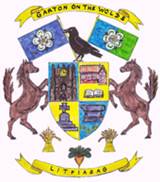 Garton on the Wolds Parish Councilgartonparishcouncil.eastriding.gov.ukClerk:  Catherine Simpson, 19 Princess Road, Market Weighton, York, YO43 3BX27th January 2022Dear CouncillorYou are hereby summoned to attend a meeting of Garton on the Wolds Parish Council at 19:15 on Thursday 3rd February 2022 in the School, Station Road, Garton on the Wolds.Members of the public are welcome to attend the meeting and may address the council during the Public Participation period.  An agenda for the meeting is shown below.Yours sincerelyCatherine SimpsonCatherine SimpsonClerk of the CouncilAGENDAWelcome & recording declaration.Public Open Forum – to note that the meeting is temporarily suspended for a period of up to 15 minutes to allow for a period of public participation during which members of the public may address the Council on any matter affecting the parish.  Please note that this is not a period for discussion.To receive apologies and approve reasons for absence.Declarations of Interest:To record declarations of Pecuniary/non-pecuniary interests by any member of the Council in respect of the agenda items listed below.  Members declaring interests should identify the agenda item and type of interest being declared.To note dispensations given to any member of the Council in respect of the agenda items listed below:Minutes:to discuss any issues or observations from the minutes of the following meeting(s)Meeting of 13th January 2022to adopt the minutes from the above meeting as a true recordCo-option to fill current vacances.Finance:To approve the following payments:McAfee £59.99 – AV softwareHenleys - £663.20 - treesTo review and approve the accounts for January and sign the bank reconciliation.Planning: to approve or otherwise the planning applications listed below:21/02444/PLF – Land west of Boxwood House, Main Street, Garton on the WoldsProposal: Erection of two dwellings and associated works and infrastructure (Tree Survey and Amended Layout Plan)Location: Land West of Boxwood House, Main Street, Garton on The Wolds East Riding of Yorkshire, YO25 3EU Applicant: Mr Clemmit Application type: Full Planning Permission To receive reports / discuss the following issues:Village maintenance issues: To receive an update on the bench refurbishment.To discuss drainage issues.Highways:To discuss ongoing issues with Green Lane and consider a suggestion to begin the process of turning this into a bridlewayTo discuss Station Road bend and the request for signage.Telephone box and defibrillator - to receive the monthly inspection report.Bus shelter – to discuss storage ideas for the books (shelving/plastic boxes etc)External meetings: to receive reports from.ERYC ROWIP – to discuss the draft improvement planPlanning – to discuss issues pertaining to retrospective applications.Pond – to discuss the use of brash pilesTree project – to receive an updateTown and Parish Charter – to consider adoption ofTraining – to consider a request by the Clerk to pay £72.00 (being half of the total cost) in respect of the FILCA course provided by SLCC.Jubilee preparations – to discuss furtherFox hunting & hunting with dogs – to discuss.Correspondence – for information purposes onlyCouncillors’ exchange and agenda items for next meetingTo note that the next meeting will take place on the 3rd March 2022